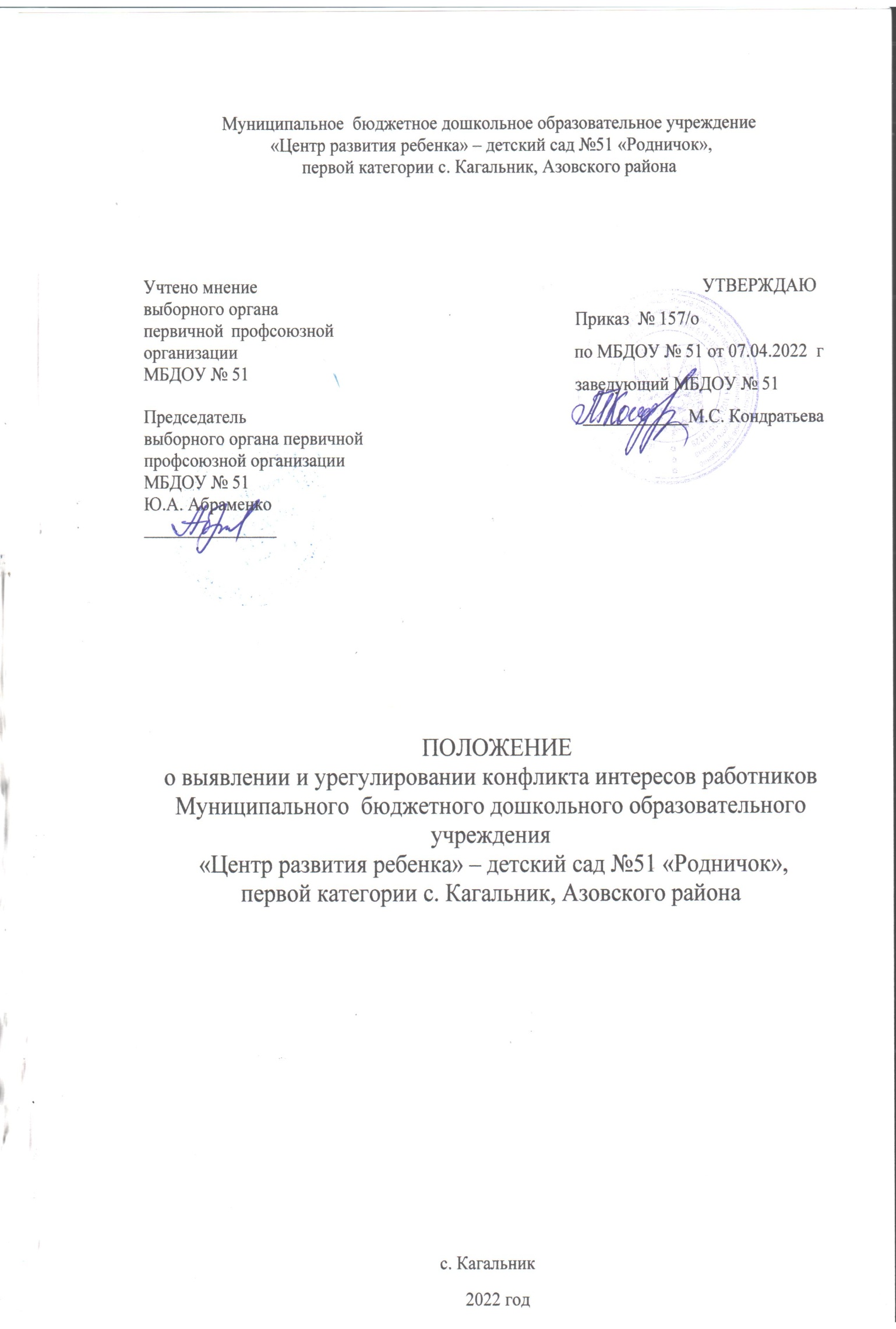 Общие положения.Настоящее Положение о выявлении и урегулировании конфликта интересов работников МБДОУ ЦРР № 51 (далее – Положение) разработано на основе Федерального закона от 29.12.2012 №273 - ФЗ «Об образовании в Российской Федерации» (глава 1 статья 2 п. 33, глава 5 статьи 47, 48).Положение разработано с целью оптимизации взаимодействия работников МБДОУ с другими участниками образовательных отношений, профилактики конфликта интересов педагогического работника, при котором у педагогического работника при осуществлении им профессиональной деятельности возникает личная заинтересованность в получении материальной выгоды или иного преимущества, и которая влияет или может повлиять на надлежащее исполнение педагогическим работником профессиональных обязанностей вследствие противоречия между его личной заинтересованностью и интересами воспитанников и их родителей (законных представителей).Конкретными ситуациями конфликта интересов, в которых именно педагогических работник может оказаться в процессе выполнения своих должностных обязанностей, наиболее вероятными являются следующие:педагог получает подарки и услуги;педагог получает небезвыгодные предложения от родителей воспитанников группы;педагог небескорыстно использует возможности родителей воспитанников;педагог нарушает установленные в МБДОУ запреты и т.д.Положение МБДОУ разработано и утверждено с целью регулирования и предотвращения конфликта интересов в деятельности работников МБДОУ, а значит и возможных негативных последствий конфликта интересов для МБДОУ.Положение МБДОУ - это внутренний документ, устанавливающий порядок выявления и урегулирования конфликтов интересов, возникающих у работников МБДОУ в ходе исполнения ими трудовых (служебных) обязанностей.II.      Основные понятия.Участники образовательных отношений - воспитанники, родители воспитанников или их законные представители, педагогические работники и их представители, осуществляющие образовательную деятельность.Конфликт интересов работника - ситуация, при которой у работника при осуществлении им профессиональной деятельности возникает личная заинтересованность в получении материальной выгоды или иного преимущества, которая влияет или может повлиять на надлежащее исполнение работником профессиональных обязанностей вследствие противоречия между его личной заинтересованностью и интересами другого работника, а также воспитанников, родителей воспитанников или их законных представителей.Под личной заинтересованностью работника, которая влияет или может повлиять на надлежащее исполнение им должностных (служебных) обязанностей, понимается возможность получения работником при исполнении должностных (служебных) обязанностей доходов в виде денег, ценностей, иного имущества или услуг имущественного характера, иных имущественных прав для себя или для третьих лиц.Круг лиц, попадающий под действие положения.Действие настоящего Положения распространяется на всех работников МБДОУ вне зависимости от уровня занимаемой ими должности и на физические лица, сотрудничающие с организацией на основе гражданско-правовых договоров.Основные принципы управления конфликтом интересов в МБДОУ.В основу работы по управлению конфликтом интересов в МБДОУ положены следующие принципы:Обязательность раскрытия сведений о реальном или потенциальном конфликте интересов;Индивидуальное рассмотрение и оценка репутационных рисков для МБДОУ при выявлении каждого конфликта интересов и его урегулирование;Конфиденциальность процесса раскрытия сведений о конфликте интересов и процесса его урегулирования;Соблюдение баланса интересов МБДОУ и работника при урегулировании конфликта интересов;Защита работника от преследования в связи с сообщением о конфликте интересов, который был своевременно раскрыт работником и урегулирован (предотвращен) МБДОУ.Порядок предотвращения и урегулирования конфликта интересов в МБДОУ.Работник МБДОУ, в отношении которого возник спор о конфликте интересов, вправе обратиться в Комиссию по урегулированию споров между участниками образовательных отношений (далее – Комиссия), в функциональные обязанности которой входит прием вопросов сотрудников об определении наличия или отсутствия данного конфликта. Порядок принятия решений Комиссией и их исполнения устанавливается локальным нормативным актом МБДОУ.Решение Комиссии является обязательным для всех участников образовательных отношений, подлежит исполнению в сроки, предусмотренные принятым решением, и может быть обжаловано в установленном законодательством РФ порядке.Комиссия берет на себя обязательство конфиденциального рассмотрения представленных сведений и урегулирования конфликта интересов. Поступившая информация должна быть тщательно проверена уполномоченным на это должностным лицом с целью оценки серьезности возникающих для МБДОУ рисков и выбора наиболее подходящей формы урегулирования конфликта интересов. В итоге этой работы МБДОУ может прийти к выводу, что ситуация, сведения о которой были представлены работником, не является конфликтом интересов и, как следствие, не нуждается в специальных способах урегулирования.Раскрытие сведений о конфликте интересов осуществляется в письменном виде. Может быть допустимым первоначальное раскрытие конфликта интересов в устной форме с последующей фиксацией в письменном виде. Должностным лицом, ответственным за прием сведений о возникающих (имеющихся) конфликтах интересов является уполномоченный работодателем, ответственный за профилактику коррупционных нарушений.Процедура раскрытия конфликта интересов доводится до сведения всех работников МБДОУ. При разрешении имеющегося конфликта интересов Комиссии следует выбрать наиболее мягкую меру урегулирования из возможных с учетом существующих обстоятельств. Более жесткие меры следует использовать только в случае, когда это вызвано реальной необходимостью или в случае, если более мягкие меры оказались недостаточно эффективными. При принятии решения о выборе конкретного метода разрешения конфликта интересов важно учитывать значимость личного интереса работника и вероятность того, что этот личный интерес будет реализован в ущерб интересам МБДОУ.Комиссия также может прийти к выводу, что конфликт интересов имеет место, и использовать различные способы его разрешения, в том числе:ограничение доступа работников к конкретной информации, которая может затрагивать личные интересы работников;добровольный отказ работников МБДОУ или их отстранение (постоянное или временное) от участия в обсуждении и процессе принятия решений по вопросам, которые находятся или могут оказаться под влиянием конфликта интересов;пересмотр и изменение функциональных обязанностей работников МБДОУ;перевод	работников	на	должность,	предусматривающую	выполнение функциональных обязанностей, не связанных с конфликтом интересов;отказ работников от своего личного интереса, порождающего конфликт с интересами МБДОУ;увольнение работника из МБДОУ по инициативе работника.Приведенный	перечень	способов	разрешения	конфликта	интересов	не	является исчерпывающим.В каждом конкретном случае по договоренности МБДОУ и работника, раскрывшего сведения о конфликте интересов, могут быть найдены иные формы его урегулирования.Для предотвращения конфликта интересов работников МБДОУ необходимо следовать«Кодексу этики и служебного поведения работников МБДОУ».Ограничения, налагаемые на работников МБДОУ при осуществлении ими профессиональной деятельности.На педагогических работников МБДОУ при осуществлении ими профессиональной деятельности налагаются следующие ограничения:Запрет на членство в жюри конкурсных мероприятий с участием своих воспитанников за исключением случаев и порядка, предусмотренных Уставом МБДОУ;Запрет на использование с личной заинтересованностью возможностей родителей (законных представителей) воспитанников и иных участников образовательных отношений;Запрет на получение работниками подарков и иных услуг от родителей (законных представителей) воспитанников за исключением случаев и порядка, предусмотренных Уставом или Кодексом МБДОУ.Обязанности работников школы в связи с раскрытием и урегулированием конфликта интересов.Положением устанавливаются следующие обязанности работников в связи с раскрытием и урегулированием конфликта интересов:При принятии решений по деловым вопросам и выполнении своих трудовых (служебных) обязанностей руководствоваться интересами МБДОУ - без учета своих личных интересов, интересов своих родственников и друзей;Избегать (по возможности) ситуаций и обстоятельств, которые могут привести к конфликту интересов;Раскрывать возникший (реальный) или потенциальный конфликт интересов;Содействовать урегулированию возникшего конфликта интересов.Ответственность работников МБДОУ.С целью предотвращения возможного конфликта интересов работников в МБДОУ реализуются следующие мероприятия:При принятии решений, локальных нормативных актов, затрагивающих права воспитанников и работников МБДОУ, учитывать мнение советов родителей, а также в порядке и в случаях, которые предусмотрены трудовым законодательством, представительных органов работников (при наличии таких представительных органов);Обеспечивается прозрачность, подконтрольность и подотчётность реализации всех принимаемых решений, в исполнении которых задействованы педагогические работники и иные участники образовательных отношений;Обеспечивается информационная открытость МБДОУ в соответствии с требованиями действующего законодательства;Осуществляется чёткая регламентация деятельности работников внутренними локальными нормативными актами МБДОУ;Обеспечивается введение прозрачных процедур внутренней оценки для управления качеством образования;Осуществляется создание системы сбора и анализа информации об индивидуальных образовательных достижениях воспитанников;Осуществляются иные мероприятия, направленные на предотвращение возможного конфликта интересов работников;В случае возникновения конфликта интересов работники МБДОУ незамедлительно обязаны проинформировать об этом в письменной форме руководителя МБДОУ. Данное обязательство отражается в дополнении к должностным инструкциям работников;Руководитель Учреждения в трёхдневный срок со дня, когда ему стало известно о конфликте интересов работников, обязан вынести данный вопрос на рассмотрение Комиссии МБДОУ по урегулированию споров между участниками образовательных отношений;Решение Комиссии МБДОУ по урегулированию споров между участниками трудовых, а также образовательных отношений при рассмотрении вопросов, связанных с возникновением конфликта интересов работников, является обязательным для всех участников трудовых, а также образовательных отношений и подлежит исполнению в сроки, предусмотренные указанным решением;Решение Комиссии МБДОУ по урегулированию споров между участниками трудовых, а также образовательных отношений при рассмотрении вопросов, связанных с возникновением конфликта интересов работников, может быть обжаловано в установленном законодательством Российской Федерации порядке;До принятия решения Комиссии МБДОУ по урегулированию споров между участниками трудовых, а также образовательных отношений руководитель МБДОУ в соответствии с действующим законодательством принимает все необходимые меры по недопущению возможных негативных последствий возникшего конфликта интересов для участников трудовых, а также образовательных отношений;Все работники МБДОУ несут ответственность за соблюдение настоящего Положения в соответствии с законодательством Российской Федерации.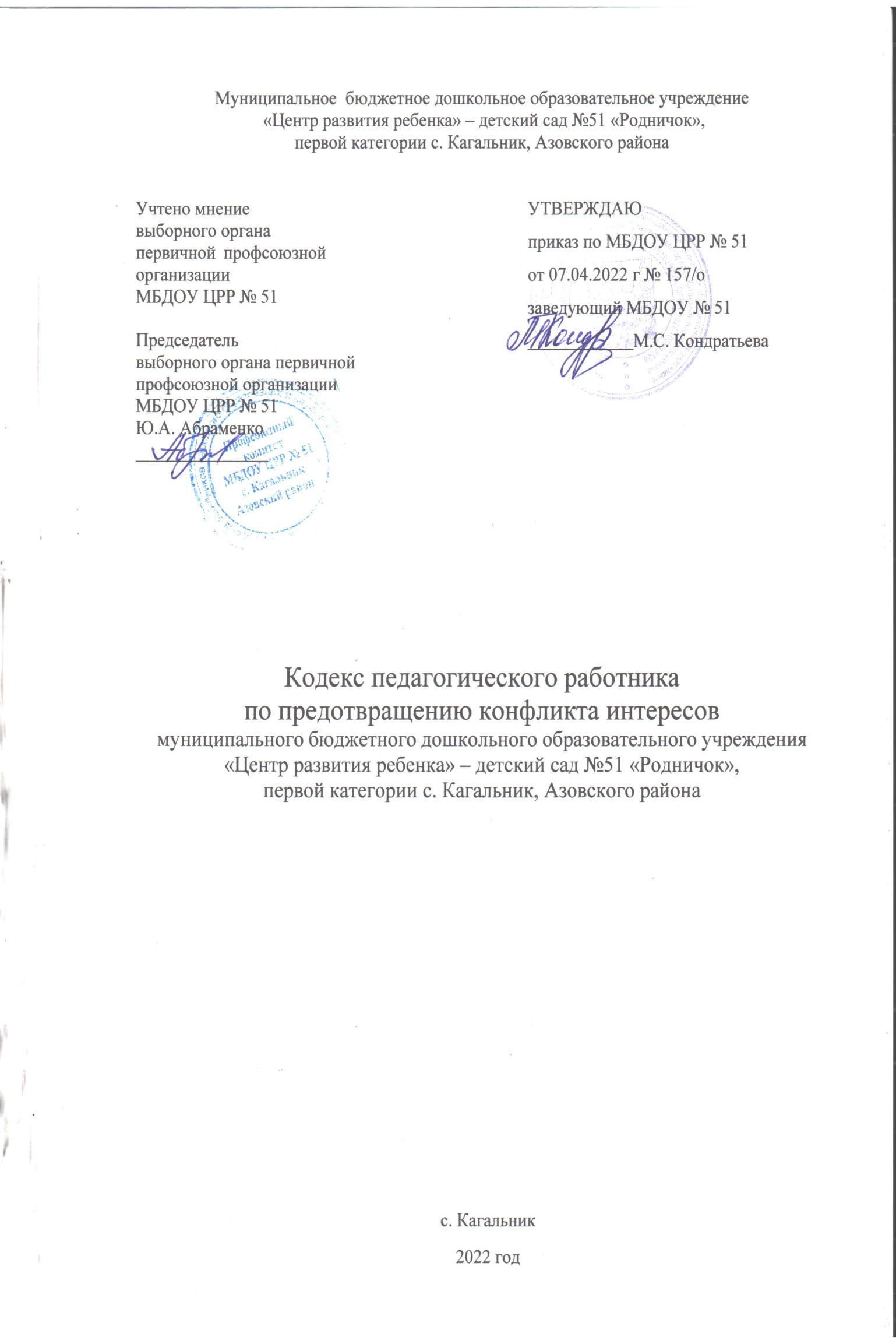 Общие положения.Кодекс педагогического работника МБДОУ (далее – Кодекс) по предотвращению конфликта интересов – документ, разработанный с целью создания корпоративной культуры в МБДОУ, улучшения имиджа МБДОУ, оптимизации взаимодействия с внешней средой и внутри детского сада, обеспечения устойчивого развития в современных условиях.Кодекс определяет основные принципы взаимодействия участников образовательных отношений, включающие уважительное, вежливое и доброжелательное отношение друг к другу и к окружающим, аспекты сотрудничества и ответственности за функционирование МБДОУ.Кодекс распространяется на всех педагогических работников МБДОУ.Содержание Кодекса.Личность педагога.Профессиональная этика педагога требует	преданности своей работе и чувства ответственности при исполнении своих обязанностей.Педагог требователен по отношению к себе и стремится к самосовершенствованию. 2.1.3.Для педагога необходимо постоянное	развитие,	повышение квалификации и поиск эффективных методов работы.Ответственность педагога.Педагог	несет	ответственность	за	качество	и	результаты	доверенной	ему педагогической деятельности.Педагог несет ответственность за порученные ему администрацией функции и доверенные ресурсы.Авторитет, честь, репутация педагога.Своим поведением педагог поддерживает и защищает исторически сложившуюся профессиональную честь педагога.Педагог передает молодому поколению национальные, общечеловеческие и культурные ценности, принимает посильное участие в процессе культурного развития детей.В общении со своими воспитанниками и во всех остальных случаях педагог уважителен, вежлив и корректен; знает и соблюдает нормы этикета.Авторитет педагога основывается на компетенции, справедливости, такте, умении заботиться о своих воспитанниках.Педагог воспитывает детей на своем положительном примере, избегает морального или нравственного поучения, которые по тем или иным причинам вызывают сомнение в их этической оправданности, не спешит осуждать и не требует от других того, что сам соблюдать не в силах.Педагог имеет право на неприкосновенность личной жизни. Выбранный педагогом образ жизни не должен наносить ущерб престижу профессии, мешать исполнению профессиональных обязанностей.Педагог дорожит своей репутацией.Общение педагога с воспитанникамиПедагог сам выбирает подходящий стиль общения с учащимися, основанный на взаимном уважении.Педагог должен быть требователен к себе. Требовательность педагога по отношению к воспитанниками должна быть позитивной. Педагог никогда не должен терять чувства меры и самообладания.Педагог выбирает такие методы работы, которые способствуют формированию у воспитанников положительных черт характера: самостоятельности, инициативности, ответственности, самоконтроля, желание сотрудничать и помогать другим.Педагог является беспристрастным, одинаково доброжелательным и благосклонным ко всем своим воспитанникам. Приняв необоснованное оценочное решение в отношении ребенка, педагог должен постараться немедленно исправить свою ошибку.При оценке достижений воспитанников педагог стремится к объективности и справедливости.Педагог соблюдает дискретность. Педагогу запрещается сообщать другим лицам доверенную лично ему информацию о воспитанниках, за исключением случаев, предусмотренных законодательством.Педагог не злоупотребляет своим служебным положением. Он не может использовать своих воспитанников, требовать от них каких-либо услуг или одолжений.Педагог не имеет права требовать от родителей (законных представителей) воспитанников вознаграждения за свою работу, в том числе и дополнительную.Педагог терпимо относится к религиозным убеждениям и политическим взглядам своих воспитанников и их родителей (законных представителей).2. 5.Общение между педагогами.Взаимоотношения между педагогами основываются на принципах коллегиальности, партнерства и уважения.Педагог как образец культурного человека всегда обязан приветствовать (здороваться) со своим коллегой, проявление иного поведения может рассматриваться как неуважение (пренебрежения) к коллеге. Пренебрежительное отношение недопустимо.Педагоги избегают необоснованных и скандальных конфликтов во взаимоотношениях. В случае возникновения разногласий они стремятся к их конструктивному решению.В МБДОУ не должно быть места сплетням, интригам, слухам, домыслам. Педагоги МБДОУ при возникших конфликтах не имеют права обсуждать рабочие моменты и переходить на личности с указанием должностных полномочий, обсуждать жизнь МБДОУ за его пределами, в том числе и в социальных сетях Интернет.Вполне допустимо и даже приветствуется положительные отзывы, комментарии и местами даже реклама педагогов о МБДОУ за пределами учреждения, а именно на научно- практических конференциях, научных заседаниях, мастер-классах, который педагог вправе проводить, участвовать за пределами МБДОУ.Критика, направленная на работу, решения, взгляды и поступки коллег или администрации, не должна унижать подвергаемое критике лицо. Она обязана быть обоснованной, конструктивной, тактичной, необидной, доброжелательной. Важнейшие проблемы и решения в педагогической жизни обсуждаются и принимаются в открытых педагогических дискуссиях.Педагоги не прикрывают ошибки и проступки друг друга.Взаимоотношения с администрацией.Администрация МБДОУ делает все возможное для полного раскрытия способностей и умений педагога как основного субъекта образовательной деятельности.В МБДОУ соблюдается культура общения, выражающаяся во взаимном уважении, доброжелательности и умении находить общий язык. Ответственность за поддержание такой атмосферы несет руководитель.Администрация МБДОУ терпимо относится к разнообразию политических, религиозных, философских взглядов, вкусов и мнений, создает условия для обмена взглядами, возможности договориться и найти общий язык. Различные статусы педагогов, квалификационные категории и обязанности не должны препятствовать равноправному выражению всеми педагогами своего мнения и защите своих убеждений.Администрация не может дискриминировать, игнорировать или преследовать педагогов за их убеждения или на основании личных симпатий или антипатий. Отношения администрации с каждым из педагогов основываются на принципе равноправия.Администрация не может требовать или собирать информацию о личной жизни педагога, не связанную с выполнением им своих трудовых обязанностей.Администрация не имеет права скрывать или тенденциозно извращать информацию, могущую повлиять на карьеру педагога и на качество его труда. Важные для педагогического сообщества решения принимаются в учреждении на основе принципов открытости и общего участия.Педагоги МБДОУ уважительно относятся к администрации, соблюдают субординацию и при возникновении конфликта с администрацией пытаются его разрешить с соблюдением этических норм.Отношения с родителями (законными представителями).Консультация родителей по проблемам воспитания детей – важнейшая часть деятельности педагога. Он устраняет причины конфликтов на основе этических принципов.Педагог не разглашает высказанное детьми мнение о своих родителях или опекунах или мнение родителей или опекунов о детях. Передавать такое мнение другой стороне можно лишь с согласия лица, довершившего педагогу упомянутое мнение.Педагоги должны уважительно и доброжелательно общаться с родителями учеников.Отношения педагогов с родителями не должны оказывать влияния на оценку личности и достижений детей.На отношения педагогов с воспитанниками не должна влиять поддержка, оказываемая их родителями (законными представителями) МБДОУ.Академическая свобода и свобода слова.Педагог имеет право пользоваться различными источниками информации.При отборе и передаче информации воспитанникам педагог соблюдает принципы объективности, пригодности и пристойности. Тенденциозное извращение информации или изменение ее авторства недопустимо.Педагог имеет право открыто (в письменной или в устной форме) высказывать свое мнение о внутрисадовой, региональной или государственной политике в сфере просвещения, а также о действиях участников образовательного процесса, однако его утверждения не могут быть тенденциозно неточными, злонамеренными и оскорбительными.Педагог не имеет права обнародовать конфиденциальную служебную информацию.Использование ресурсов.Педагоги и административные работники должны бережно и обоснованно расходовать материальные и другие ресурсы.Педагоги не имеют права использовать имущество МБДОУ (помещения, мебель, телефон, телефакс, компьютер, копировальную технику, другое оборудование, почтовые услуги, транспортные средства, инструменты и материалы), а также свое рабочее время для личных нужд.Личные интересы и самоотвод.Педагог и руководитель МБДОУ должен быть объективен и бескорыстен. Его служебные решения не подчиняются собственным интересам, а также личным интересам членов семьи, родственников и друзей.Если педагог является членом совета, комиссии или иной рабочей группы, обязанной принимать решения, в которых он лично заинтересован, и в связи с этим не может сохранять беспристрастность, он сообщает об этом лицам, участвующим в обсуждении, и берет самоотвод от голосования или иного способа принятия решения.Благотворительность и меценатство.МБДОУ имеет право принимать бескорыстную помощь со стороны физических, юридических лиц.Педагог является честным человеком и строго соблюдает законодательство Российской Федерации. С профессиональной этикой педагога не сочетаются ни получение взятки, ни ее дача.Руководитель МБДОУ или педагог может принять от родителей учеников любую бескорыстную помощь, предназначенную МБДОУ. О предоставлении такой помощи необходимо поставить в известность общественность и выразить публично от ее лица благодарность.Прием на работу и перевод на более высокую должность.Руководитель МБДОУ должен сохранять беспристрастность при приеме на работу нового сотрудника или повышении своего сотрудника в должности. Он не может назначить своим заместителем или начальником какого-либо отделения члена своей семьи или своего родственника, а также предоставлять им какие-либо иные привилегии.Недопустимо брать вознаграждение в какой бы то ни было форме за приём на работу, повышение квалификационной категории, назначение на более высокую должность и т. п.